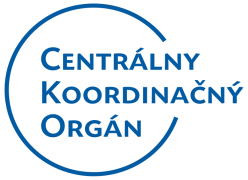 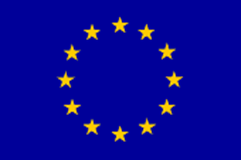 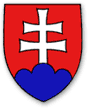 Metodický výklad CKO č. Programové obdobie 2014 – 20201 ÚvodMetodický výklad upravuje postup poskytovateľa vo vzťahu k pripravovaným a zverejneným výzvam a vyzvaniam v nadväznosti na nadobudnutie účinnosti zákona č. 91/2016 Z. z. o trestnej zodpovednosti právnických osôb a o zmene a doplnení niektorých zákonov (ďalej len ,,zákon o trestnej zodpovednosti PO“) od 1. júla 2016.Zákonom o trestnej zodpovednosti PO je s účinnosťou od 1. júla 2016 novelizovaný zákon č. 292/2014 Z. z. o príspevku poskytovanom z európskych štrukturálnych a investičných fondov a o zmene a doplnení niektorých zákonov v znení neskorších predpisov (ďalej len ,,zákon o príspevku z EŠIF“) tak, že v § 16 sa dopĺňa nový odsek 6, ktorý znie:,,Príspevok sa neposkytne žiadateľovi, ktorý má právoplatne uložený trest zákazu prijímať dotácie alebo subvencie, trest zákazu prijímať pomoc a podporu poskytovanú z fondov Európskej únie alebo trest zákazu účasti vo verejnom obstarávaní podľa osobitného predpisu.62a)“Poznámka pod čiarou č. 62a znie: ,,§  19 zákona č. 91/2016 Z. z. o trestnej zodpovednosti právnických osôb a o zmene a doplnení niektorých zákonov.“S ohľadom na osobnú pôsobnosť zákona o trestnej zodpovednosti PO sa tento metodický výklad nevzťahuje na výzvy a vyzvania, resp. na oprávnených žiadateľov v rámci výziev a vyzvaní, ktoré sú fyzickými osobami.  Rovnako sa tento metodický výklad nevzťahuje na právnické osoby, na ktoré sa nevzťahuje zákon o trestnej zodpovednosti PO a to:Slovenská republika a jej orgány,iné štáty a ich orgány,medzinárodné organizácie zriadené na základe medzinárodného práva verejného a ich orgány,obce a vyššie územné celky,právnické osoby, ktoré sú v čase spáchania trestného činu zriadené zákonom,iné právnické osoby, ktorých majetkové pomery ako dlžníka nemožno usporiadať podľa § 2 zákona č. 7/2005 Z. z. o konkurze a reštrukturalizácii a o zmene a doplnení niektorých zákonov v znení neskorších predpisov.2 Definovanie podmienky poskytnutia príspevku v pripravovaných výzvach a vyzvaniachS ohľadom na charakter výzvy alebo vyzvania, resp. na oprávnených žiadateľov posúdi poskytovateľ v súlade s kapitolou 2.4.2 ods. 8 Systému riadenia európskych štrukturálnych a investičných fondov na programové obdobie 2014 - 2020 (ďalej len ,,Systém riadenia EŠIF“)  relevantnosť zapracovania podmienky poskytnutia príspevku týkajúcej sa beztrestnosti právnickej osoby za definované trestné činy.Relevantnú podmienku poskytnutia príspevku definuje poskytovateľ v súlade so štruktúrou uvedenou v kapitole 2.4.2 ods. 8 Systému riadenia EŠIF nasledovne:Podmienka poskytnutia príspevku týkajúca sa beztrestnosti právnickej osoby za definované trestné činy je definovaná v rámci kategórie podmienok poskytnutia príspevku: Oprávnenosť žiadateľa. Všetky ustanovenia Systému riadenia EŠIF týkajúce sa definovania podmienok poskytnutia príspevku sa vzťahujú rovnako aj na túto podmienku.3 Definovanie podmienky poskytnutia príspevku vo vzťahu k vyhláseným výzvam a vyzvaniamNakoľko zákon o trestnej zodpovednosti PO nedefinuje vo vzťahu k zmene zákona o príspevku z EŠIF prechodné ustanovenia, je potrebné zapracovať zákonnú požiadavku aj vo vzťahu k vyhláseným výzvam a vyzvaniam.V prípade ak poskytovateľ identifikuje relevantnosť podmienky poskytnutia príspevku týkajúcej sa beztrestnosti právnickej osoby za definované trestné činy vo vzťahu k výzvam alebo vyzvaniam, ktoré boli vyhlásené pred účinnosťou zákona o trestnej zodpovednosti PO a k 1. júlu 2016 nie sú uzavreté, poskytovateľ vykoná zmenu výzvy alebo vyzvania v súlade s kapitolou 3.1.1.1 Systému riadenia EŠIF, resp., relevantnými ustanoveniami Systému riadenia EŠIF, prípadne dokumentov vydávaných na jeho základe týkajúcimi sa zmeny vyzvania a konkrétnym znením vyhlásenej výzvy alebo vyzvania a doplní podmienku poskytnutia príspevku v rozsahu a spôsobom, ako je to uvedené v kapitole 2 tohto metodického výkladu. Zmena výzvy alebo vyzvania predstavuje zapracovanie požiadaviek platnej právnej úpravy SR a nepredstavuje podstatnú zmenu podmienok poskytnutia príspevku. Takáto zmena je v súlade s kapitolou 3.1.1.1 Systému riadenia EŠIF a poskytovateľ je oprávnený ju vykonať.Vo vzťahu k žiadostiam o nenávratný finančný príspevok (ďalej len ,,ŽoNFP“) predloženým pred vykonaním zmeny výzvy alebo vyzvania poskytovateľ postupuje nasledovne:ŽoNFP, pri ktorých bolo vydané rozhodnutie o ŽoNFP do 1. jula 2016, ostávajú touto zmenou nedotknuté a vzťahujú sa na ne ustanovenia kapitoly 4 tohto metodického výkladu,pri ŽoNFP, ktoré boli predložené pred zmenou výzvy alebo vyzvania a pri ktorých nebolo konanie ukončené vydaním rozhodnutia do 1. júla 2016, umožní poskytovateľ žiadateľovi doplniť podanú ŽoNFP v zmysle zmeny výzvy v súlade s kapitolou 3.1.1.1 ods. 4 Systému riadenia EŠIF.4 Zohľadnenie požiadaviek zákona o trestnej zodpovednosti PO vo vzťahu k schváleným ŽoNFP a zazmluvneným projektomVo vzťahu k schváleným ŽoNFP alebo zazmluvneným projektom je podmienka vyplývajúca zo zákona o trestnej zodpovednosti PO rovnako relevantná. Poskytovateľ zabezpečí, aby v prípade zmlúv o poskytnutí nenávratného finančného príspevku (ďalej aj ako „zmluva o poskytnutí NFP“), ktoré neboli zaslané prijímateľom na podpis do 1. júla 2016, boli do týchto zmlúv o poskytnutí NFP zapracované aj nasledovné ustanovenia v súvislosti so zákonom o trestnej zodpovednosti PO: do článku 2 zmluvy o poskytnutí NFP sa vloží nový odsek 2.10 s nasledovným znením: „NFP nemožno poskytnúť Prijímateľovi, ktorému bol na základe právoplatného rozsudku uložený trest zákazu prijímať dotácie alebo subvencie, trest zákazu prijímať pomoc a podporu poskytovanú z fondov Európskej únie alebo trest zákazu účasti vo verejnom obstarávaní podľa § 17 až 19 zák. č. 91/2016 Z. z. o trestnej zodpovednosti právnických osôb a zmene a doplnení niektorých zákonov. V prípade, ak v čase nadobudnutia právoplatnosti rozsudku podľa prvej vety už bol NFP alebo jeho časť Prijímateľovi vyplatený, Poskytovateľ má právo odstúpiť od zmluvy pre podstatné porušenie zmluvy Prijímateľom podľa článku 9 VZP a Prijímateľ je povinný vrátiť NFP alebo jeho časť v súlade s článkom 10 VZP.“ v článku 9 ods. 4 písm. b) Všeobecných zmluvných podmienok sa aktuálne znenie bodu (xii) nahradí novým znením: „ak bude Prijímateľovi právoplatným rozsudkom uložený trest zákazu prijímať dotácie alebo subvencie, trest zákazu prijímať pomoc a podporu poskytovanú z fondov Európskej únie alebo trest zákazu účasti vo verejnom obstarávaní podľa § 17 až 19 zák. č. 91/2016 Z. z. o trestnej zodpovednosti právnických osôb a zmene a doplnení niektorých zákonov, alebo ak sa právoplatným rozhodnutím preukáže spáchanie trestného činu v súvislosti s procesom hodnotenia, výberu žiadosti o NFP, s Realizáciou aktivít Projektu, alebo ak bude ako opodstatnená vyhodnotená sťažnosť smerujúca k ovplyvňovaniu hodnotiteľov alebo ku konfliktu záujmov alebo k zaujatosti, prípadne ak takéto ovplyvňovanie alebo porušovanie skonštatujú aj bez sťažnosti alebo podnetu na to oprávnené kontrolné orgány,“. Vo vzťahu k zazmluvneným projektom poskytovateľ pri najbližšom dodatku k zmluve o poskytnutí NFP zabezpečí doplnenie ustanovení podľa odseku 1 tejto kapitoly. Doplnenia zmluvy o poskytnutí NFP podľa odseku 1 tejto kapitoly sa vykonajú plošne v rámci konkrétneho operačného programu v tom prípade, ak sa aspoň na časť prijímateľov v rámci konkrétneho operačného programu vzťahuje osobná pôsobnosť zákona o trestnej zodpovednosti PO, t.j. oprávnenými prijímateľmi sú iné subjekty ako tie, ktoré sú vymenované v § 5.5 Záverečné ustanoveniaLehota na zapracovanie požiadaviek vyplývajúcich z tohto metodického výkladu je 30 pracovných dní od nadobudnutia jeho účinnosti. Uvedené nemá vplyv na povinnosť a zodpovednosť riadiaceho orgánu postupovať od 1. júla 2016 v súlade s účinnými ustanoveniami zákona o trestnej zodpovednosti PO a v súlade s § 16 ods. 6 zákona o príspevku z EŠIF.Vec:k postupu pri výzvach a vyzvaniach v nadväznosti na zákon 
č. 91/2016 Z. z. o trestnej zodpovednosti právnických osôb a o zmene a doplnení niektorých zákonovUrčené pre:Riadiace orgánySprostredkovateľské orgányNa vedomie:Certifikačný orgánOrgán audituGestori horizontálnych princípovVydáva:Centrálny koordinačný orgánÚrad podpredsedu vlády Slovenskej republiky pre investície a informatizáciuv súlade s kapitolou 1.2, ods. 3, písm. c) Systému riadenia európskych štrukturálnych a investičných fondovZáväznosť:Počet príloh:Dátum vydania:Dátum účinnosti:Schválil:Mgr. Patrik Krauspevedúci Úradu podpredsedu vlády SR pre investície a informatizáciuKategória podmienok poskytnutia príspevkuZnenie podmienky poskytnutia príspevkuZadefinovanie možného spôsobu overenia a formy preukázania splnenia podmienky poskytnutia príspevku Poznámka/OdporúčanieOprávnenosť žiadateľaPodmienka, že žiadateľ, ktorým je právnická osoba, nemá právoplatným rozsudkom uložený trest zákazu prijímať dotácie alebo subvencie, trest zákazu prijímať pomoc a podporu poskytovanú z fondov Európskej únie alebo trest zákazu účasti vo verejnom obstarávaní podľa osobitného predpisuVýpis z registra trestov:
ITMS2014+/centrálne dožiadanie informácie/výpis z registra trestov nie starší ako 3 mesiace ku dňu predloženia ŽoNFPPodmienka sa nevzťahuje na fyzické osoby a na právnické osoby v súlade s § 5 zákona č. 91/2016 Z. z. o trestnej zodpovednosti právnických osôb a o zmene a doplnení niektorých zákonov